REPUBLIQUE ALGERIENNE DEMOCRATIQUE ET POPULAIREMinistère de l’Enseignement Supérieur et de la Recherche Scientifique Université des Sciences et de la Technologie Houari BoumedièneFaculté de Génie Civil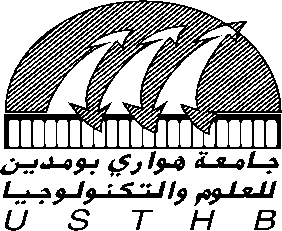 THESEPrésentée pour l’obtention du diplôme de DOCTORAT EN LMDEn: Génie CivilSpécialité : Matériaux et Structure Par: DEBBAB Oussama Yahia THEME:Soutenue publiquement le 14 septembre 2023 à 9h.00 à la salle STARTUP Hall , devant le jury composé de:2022/2023NECHNECH  AmarProfFGC/USTHBPrésidentMOUSSAI  BelkacemProfFGC/USTHBDirecteur de thèseLAMRI  BelkacemProfFGC/UHBCExaminateurMESSAFER  TaharProfFGC/UMBBExaminateurMESSAD  AliMCBFGC/UYFMInvitéRAFA  Sid AliMRACNERIBInvité